Книга-самоделка по ПДД «Светофорчик»Уважаемые коллеги, хочу предложить вашему вниманию книгу "Светофорчик", сделанную совместно с родителями, воспитателями, и конечно нашими любимыми ребятками! В нашем детском саду проводился конкурс книжек-малышек самоделок. Работая с детьми старшей группы, мы решили, что для данного возраста наиболее актуальна будет книга ПДД. Цели: 1. углубить знания детей о правилах дорожного движения и безопасного поведения на улице. 2. учить различать дорожные знаки, знать их назначения. 3. воспитывать внимание, навыки осознанного использования ПДД в повседневной жизни. Книга "Светофорчик" доступна для самостоятельного ознакомления. Может быть использована родителямиля со своими детьми для закрепления правил дорожного движения. Книгу выставляли в раздевалку. 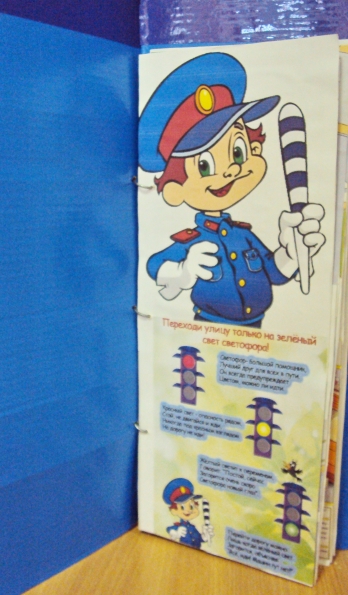 Книга является методическим пособием и может использоваться не только в старшем возрасте, но и начиная со второй младшей группы. -Наглядность - это лучший способ восприятия информации, поэтому с родителями группы мы подбирали различный материал: картинки с различными ситуациями, дорожные знаки, стихи. 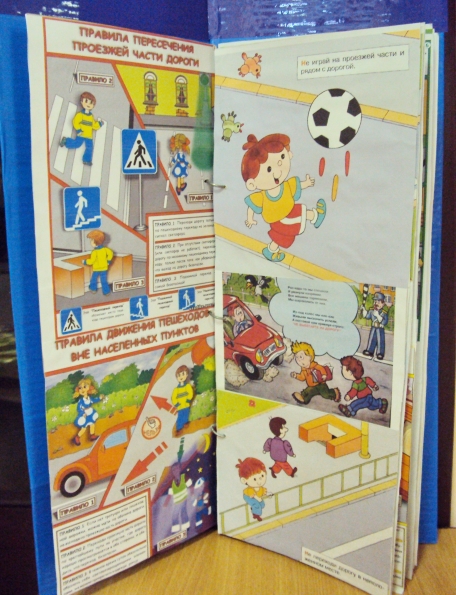 В книге два раздела:1. Уроки светофора. 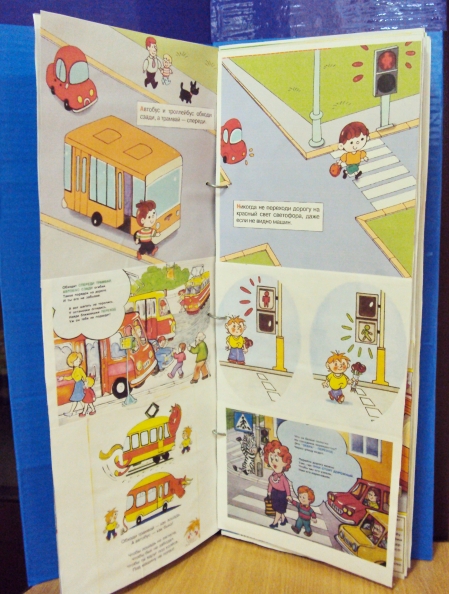 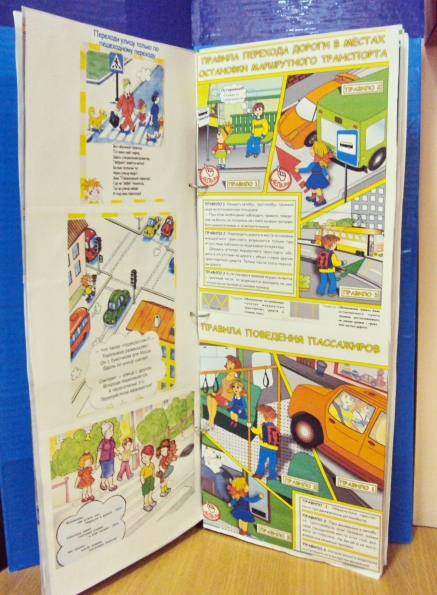 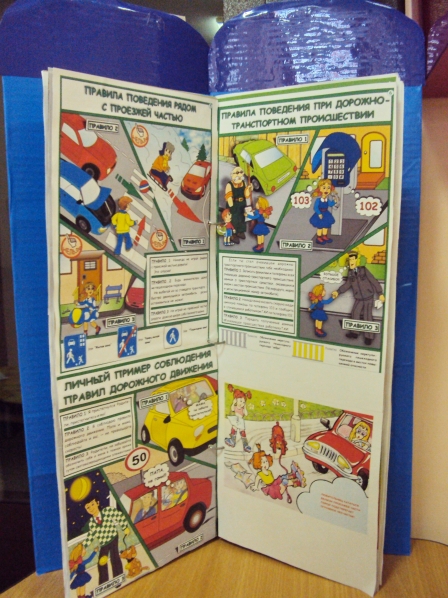 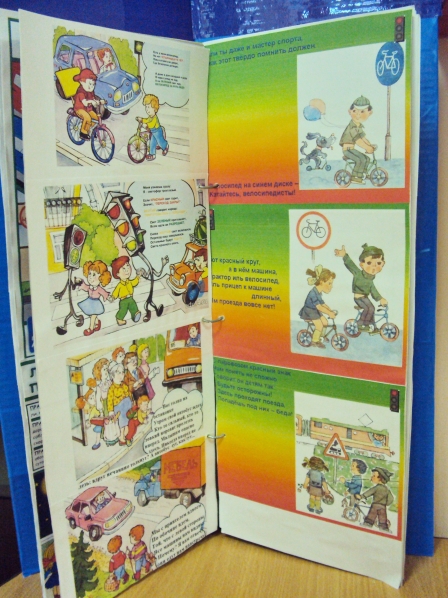 2 Дорожные знаки:а) запрещающиеб) указательные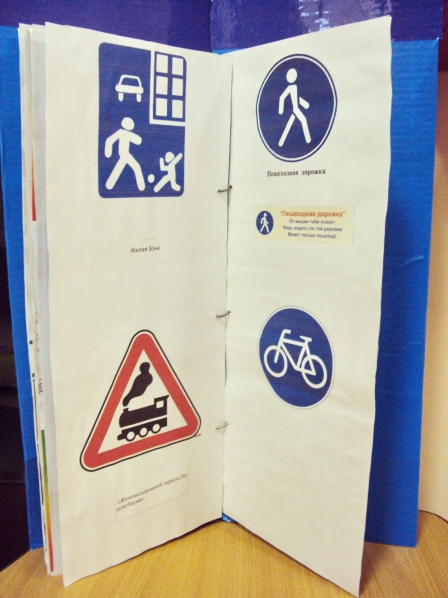 А так же были использованы стихи, пояснения к иллюстрациям. Приятного просмотра! 